DEFI DES MIDSHIPSEdition 2020---------------------------Du 29 mai au 1er juin 2020Port LouisConvention de participationLe Yacht Club Classique est une association d’armateurs de bateaux de plaisance classique, yachts construits avant 1968, le plus généralement à l’unité, dans des techniques traditionnelles.Sa vocation est triple :Protéger  le patrimoine des bateaux classiques, par l’encouragement à leur restauration, le partage des expériences et des savoir-faire, l’incitation au classement en bateau d’Intérêt patrimonial, etcPromouvoir le yachting classique, par la publication d’une revue annuelle, par l’organisation de manifestations culturelles et sportives, par la création progressive d’une chaîne de ports d’accueil pour les yachts classiques, etc.Partager les joies du yachting classique, en invitant les armateurs à participer aux rallyes, aux régates, aux rassemblements organisés sur l’ensemble de la façade Manche Atlantique, et en multipliant les embarquements d’équipiers extérieurs, en particulier des jeunes générationsTous renseignements complémentaires sur le Yacht Club Classique sont disponibles sur le site web du club :www.yachtclubclassique.comPar ailleurs le YCC est l’initiateur et le garant de la Jauge Classique Handicap, dont la vocation est de permettre aux yachts classiques de courir en régate avec des chances égales, malgré la très grande disparité des âges, des tailles, des types de bateaux, de gréement, etc.Dans le droit fil de sa vocation, le Yacht Club Classique organise du 29 mai au 1er juin sur le plan d‘eau de Port Louis, la sixième édition du  Défi des Midships, dont les intentions et exigences sont l’objet de cette charte.Cette charte devra être signée, au moment de l’engagement, par un représentant de chaque école embarquée.Elle évoque notamment les contraintes et exigences du yachting de tradition, telles qu’elles doivent présider, à terre et sur l’eau,  aux comportements de tout équipier embarqué sur un yacht classique, et telles qu’elles sont reprise en annexe dans la charte des comportements, qui préside au bon fonctionnement du YCC.Elle complète l’avis de course, qui, lui, concerne les dispositions techniques de régates.Elle fixe les relations entre l’équipage embarqué et l’armateur-skipper du yacht classique qui l’accueilleEt plus généralement elle évoque les conditions du succès du Défi des Midships dans le partage de l’esprit du Yachting Classique, de telle sorte que chacun, école, équipier embarqué, Armateur-Skipper participe en toute connaissance de cause des engagements de chacun.1. Éligibilité des écoles :Sont admis à courir le Défi des Midships les étudiants majeurs des Établissements d’Enseignement Supérieur, quels que soit leur statut (Écoles d’Etat, Écoles consulaires, Universités, etc) et leur discipline (Ingénieur, Droit, Management et Gestion, Médecine, Architecture, etc ).La détention d’une carte d’étudiant  atteste de la situation personnelle de chaque équipier et devra être fournie lors de la confirmation d’inscription.Les étudiants candidats doivent tous  obtenir préalablement l’autorisation écrite de leur École, sous la bannière de laquelle ils sont sélectionnés et inscrits au Défi des Midships.2. Éligibilité des yachts classiques :Le Défi des Midships est ouvert, sur invitation de l'organisation, aux seuls yachts classiques habitables, de plus de 9 m, titulaire d'un certificat JCH à jour.Chaque bateau devra comporter impérativementune possibilité de couchage pour quatre équipiers au minimumune cuisine et des toilettes à poste en permanenceun cockpit auto-videur Tout yacht souhaitant participer et ne correspondant pas à ces exigences devra demander à l'organisateur, par écrit, une dérogation.3. Constitution des équipages :La disparité des tailles des bateaux classiques mis à disposition contraint les écoles  à embarquer des équipiers en nombre autorisé par le livret de francisation et compatible avec le dispositif de sécurité du yacht concerné (canot de survie et gilets-harnais)De ce fait les écoles présenteront des propositions d’équipage entre trois et  cinq  équipiers.Les bateaux seront tirés au sort à l’intérieur de chacune de ces catégories d’effectif. Dans le cas où le nombre de bateaux classiques disponibles pour le Défi des Midships ne serait pas suffisant pour accueillir toutes les écoles pré-inscrites, il sera alors procédé à un tirage au sort parmi les écoles, sous l’autorité et le contrôle du Bureau du Yacht Club Classique4. Embarquement d'équipiers expérimentés :Le Défi des Midships est une compétition entre écoles, et les étudiants sont invités à effectuer seuls toutes les manœuvres en course, sous le contrôle de l'armateur présent à bord, ou du skipper qu'il délègue pour cette course.Ceci exclu donc l'embarquement d'autres équipiers habitués du bateau.Toutefois une dérogation est accordée, pour raison de sécurité,aux yachts de plus de 15 m, autorisés à embarquer un équipier expérimentéaux gréements auriques, quelle que soit leur taille, autorisés à embarquer un équipier régulier5. Conformité administrative :Ne peuvent courir que les équipages dûment inscrits à l’épreuve, ce qui suppose l’acceptation des conditions de course, la signature de la présente Charte, et la détention d’une licence FFV (annuelle ou temporaire) pour chacun des équipiers embarqués.6. Frais d’inscription :S’agissant d’une opération de promotion du Yachting Classique et de partage  avec les jeunes générations, et les yachts classiques étant gracieusement mis à disposition des écoles par leur armateur, le Yacht Club Classique a fait le choix de limiter les droits d’inscription de la manière suivante :400 Euros de frais d’inscription pour l’association ou l’école engagée. Ce montant est dû lors de la pré-inscription. En cas d’annulation de la participation de l’école engagée, ces frais d’inscription ne pourront être remboursés qu’à la condition que l’organisateur soit informé du renoncement de l’école au moins deux mois avant le déroulement de l’épreuve, soit au plus tard le vendredi 29 Mars 2020 à minuit. 60 euros par équipier, ce prix intégrant le coût de l’adhésion annuelle au Yacht Club Classique. Il est précisé que ce coût d’inscription individuelle ne recouvre pas le coût de la licence FFV (Annuelle ou temporaire) laquelle est indispensable pour courir le Défi des Midships7. Primauté du Skipper :Le yachting classique n’échappe pas à la règle générale qui confère au skipper d’un bateau l’entière responsabilité des ses choix de navigation, parmi lesquels celui de quitter une course si les conditions de sécurité ne paraissent plus garanties.Les choix de l’armateur-skipper s’imposent aux équipages embarquésBien entendu cette règle n'interdit pas à l’armateur-skipper d’élaborer en concertation ses choix tactiques de course, en fonction du niveau de compétences des équipiers qu’il embarque.8. Prise en main du bateau :Compte tenu de la spécificité des manœuvres sur les bateaux classiques, des sorties libres sont programmées dans la journée du samedi 30 Mai pour permettre aux équipages étudiants de découvrir leur bateau, de se répartir les postes à bord sous l’autorité de l’armateur-skipper,  et de se tester sur les différents manœuvres de course.L’armateur-skipper est seul responsable de ce programme de préparation,  qui se réalise sous son autorité, et ne relève pas des règles de course du Défi des Midships.9. Hébergement à bord :Les armateurs font aux équipages qui courent à leur bord la proposition de les loger sur le bateau pour les nuits du  vendredi 29 mai, du samedi 30 mai et du dimanche 31 mai 2020.Ceci suppose que l’armateur en soit prévenu au moment  de l’inscription et que  les équipages embarqués fournissent eux même le nécessaire de literie.Les équipiers embarqués veilleront en outre à laisser chaque matin le bateau en parfait état de naviguer, comme souhaité par son armateur, seul à même de décider es opérations à conduire.10. Sécurité sur l’eau :La compétition ne saurait justifier la moindre entorse aux dispositifs de sécurité imposés par la direction de course ou décidés par le skipper, sans qu’aune dérogation ne puise être admise.Toute entrave ou entorse confirmée à ce principe entraîne l’éviction immédiate de la course et la renonciation au classement final.11. Publicité :Les publicités commerciales sont strictement interdites sur les bateaux classiques.En revanche les écoles pourront faire flotter à tribord du bateau qui les embarque une flamme distinctive de leur école, à l’exclusion de toute autre.Par ailleurs les tenues vestimentaires des équipages peuvent être harmonisées et mises au couleur des écoles.12. Communication :Le Défi des Midships est une opération associative et non marchande.Les photos prises à cette occasion par des non-professionnels sont diffusables sur les sites web des écoles sous condition de mentionner le Yacht Club Classique.Les photos livrées par des photographes professionnels sont d’utilisation restreinte, soumise à la préservation de leurs droitsLe vocable « Défi des Midships » est une marque déposée qui ne peut se mentionner qu’accompagné de la mention Yacht Club ClassiqueNom, Prénom, FonctionSignature précédée de la mention « Lu et Approuvé »Bulletin d’inscriptionLe Yacht Club Classique est une association d’armateurs de bateaux de plaisance classique, yachts construits avant 1968, le plus généralement à l’unité, dans des techniques traditionnelles.Dans le droit fil de sa vocation, le Yacht Club Classique organise les 30 et 31 mai 2020, sur le plan d‘eau de Port Louis, le 6ème Défi des Midships, dont les intentions et le mode d’organisation sont synthétisés dans la Convention de participation, jointe en annexe.L’école …………………………………………….représentée ici par M. …………………………………………….Fonction …………………………………………….Confirme avoir pris connaissance de la convention de participation au Défi des Midships, et en approuver les principes et exigences.Autorise ses élèves majeurs à participer à cette compétition, sous le couvert de leur association de voile, dont le nom est : …………………………………………….Atteste que l’équipage (liste jointe) n’est composé que d’élèves régulièrement inscrits à l’Ecole Désigne M. ……………………………………………. pour être le Chef d’équipe de l’équipage étudiantDélègue à ce chef d’équipage et/ou à l’association sportive des élèves toute décision relative au respect des instructions de course et de l’organisation générale de l’épreuvePrends bonne note de la liste des équipiers recrutés, inscrits au Défi des Midships sous leur responsabilité personnelle, et de l’obligation d’être titulaire d’une licence de la Fédération Française de Voile assortie d’un certificat médical à jour.Renonce à toute responsabilité d’encadrement de ses élèves pendant la durée de l’épreuve Autorise le YCC à utiliser les logos et attributs de l’École pour communiquer au sujet du Défi des MidshipsNom, Prénom, FonctionSignature précédée de la mention « Lu et Approuvé »LISTE DES EQUIPIERSEcole : ……………………RECAPITULATIF FRAIS D’INSCRIPTION 400 Euros de frais d’inscription pour l’école ou l’association engagée 60 euros par équipierInclus : 3 nuits à bord3 jours de navigation3 petits déjeuners3 paniers repas2 repas des équipagesFrais de licence (si besoin) :34€ pour une licence temporaire valable durant l’évènement (62€ pour une licence annuelle)CONTACTmidships@yachtclubclassique.com05 46 50 02 75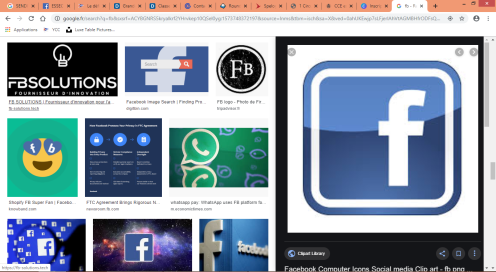 @defidesmidships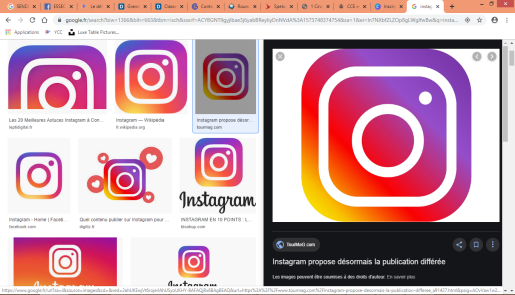 @defidesmidshipsCHEF D'EQUIPAGEEQUIPIER N°1EQUIPIER N°2EQUIPIER N°3EQUIPIER N°4NOMPRENOMDATE DE NAISSANCEADRESSETELEPHONEMAILLICENCE□ annuelle    □ temporaire□ annuelle    □ temporaire□ annuelle    □ temporaire   □ annuelle    □ temporaire  □ annuelle    □ temporaireLICENCEn° annuelle: n° annuelle: n° annuelle: n° annuelle: n° annuelle: 